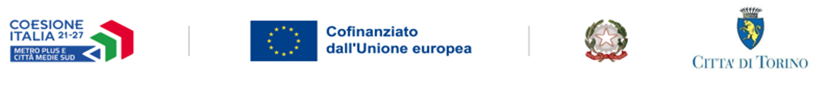 PN METRO PLUS E CITTÀ MEDIE SUD 2021-2027TO4.4.11.2.A – IMPATTOCUP MASTER - C18D24000000004ALLEGATO 2 – SCHEDA SOGGETTO PROPONENTE Dichiarazioni sostitutive di certificazioni e di atti di notorietà ai sensi degli articoli 46 e 47 del Decreto del Presidente della Repubblica n. 445 del 28 dicembre 2000Io sottoscritto/a ___________________________________________________________nato/a a ______________________________________ il __________ C.F. ____________________________________________________________________residente in _____________________________________________ Prov (__) via/piazza ______________________________________________ n. __ CAP ____________ In qualità di rappresentante legale dell’ente
________________________________________________________________________ soggetto proponente o capofila del partenariato.Denominazione Ente _______________________________________________________ Forma giuridica ___________________________________________________________Codice fiscale/Partita IVA___________________________________________________Codice ATECO (2007) _____________________________________________________Descrizione ATECO (2007) ________________________________________________________________________________________________________________________Data di costituzione _____/_____/__________Sede legale:Comune__________________________________________________ (___)Via/P.zza________________________________________ n. ______ CAP __________Telefono___________________________ email ________________________________PEC ___________________________________________________________________Sede operativa (se non coincide con la sede legale): Comune____________________________________ (___)Via/P.zza________________________________________ n. ______ CAP __________Telefono___________________________ email ________________________________PEC ___________________________________________________________________Dichiara che l’Ente rappresentato è iscritto in uno dei seguenti Registri:Iscrizione al registro delle Associazioni della Città di Torino _________________________________________________ (identificativi di iscrizione, n. e data di registrazione)Iscrizione al RUNTS ________________________________________________________________________________(identificativi di iscrizione, n. e data di registrazione)Iscrizione al Registro nazionale / regionale o alla C.C.I.A.A. di ____________________________________________________(specificare registro, n. e data di registrazione)Estremi del conto corrente bancario:Numero conto ______________________ Intestato a _____________________________Banca ____________________________ Agenzia _______________________________IBAN ___________________________________________________________________Generalità _______________________________________________ e Codice fiscale ____________________________________________ delle persone delegate a operare sul conto.Il soggetto proponente / capofila o il seguente soggetto partner _____________________[  ]  possiede un’esperienza almeno triennale in tema di rendicontazione di Fondi Europei, nazionali o regionali, documentabile attraverso esperienze pregresse nell’ambito dei seguenti progetti:[  ]  non possiede un’esperienza almeno triennale in tema di rendicontazione di Fondi Europei, nazionali o regionali, e si impegna ad avvalersi del servizio di supporto alla rendicontazione fornito da un soggetto in grado di dimostrare di possedere esperienza almeno triennale in tema di rendicontazione di Fondi Europei e nazionali e per il quale nel budget presentato in sede di candidatura è previsto un ammontare di risorse pari a Euro _____________________ . Il soggetto fornitore dovrà essere identificato prima della stipula della Convenzione tra soggetto proponente e Città di Torino.DICHIARAche l’ente rappresentato è giuridicamente costituito e non ha finalità di lucro;che non sussistono in carico all’ente rappresentato le cause di esclusione di cui agli artt. 94 e 95 del D.lgs. n. 36/2023;che l’ente rappresentato non costituisce articolazione di partiti politici e/o di organizzazioni sindacali, né è un ente partecipato dalla Città di Torino. con riguardo al regime fiscale e al rispetto della L. 122/2010DICHIARAche l’ente rappresentato:(selezionare soltanto una delle voci sotto riportate)[  ] recupera l’IVA pagata ai fornitori;[  ] non recupera l’IVA pagata ai fornitori;che l’ente rappresentato:(selezionare soltanto una delle voci sotto riportate)[  ] è soggetto al versamento dell’imposta di bollo per Euro 16,00 (cod. tributo 2501 - anno 2024), di cui allega quietanza del versamento avvenuto con modello F24 n. _______________________________________ del _________________________; (specificare gli estremi della quietanza F24)[  ] non è soggetto al versamento dell’imposta di bollo ai sensi  _____________________ _______________________________________________________________________(specificare il riferimento legislativo fiscale la causa di esenzione)DA SOTTOSCRIVERE CON FIRMA DIGITALE A CURA DEL LEGALE RAPPRESENTANTE DEL SOGGETTO PROPONENTE / CAPOFILAEnte finanziatore (UE, Regione, ...)Durata progetto (Inizio - Fine)Titolo del progettoMisura di finanziamentoImporto rendicontato